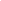 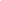 The ToWe ProjectEnhancing Opportunities for Toddlers’ WellbeingSelf-evaluation sheet:Co-ordination and leadership of the ProjectWHAT?Evaluation of the co-ordination and leadership in the partnershipINDICATORS:A clear division of tasks between the partnersA clear work plan and timetable is availableAll partners know the main goals and results being aimed atThere is a clear distribution of responsibilities among the partnersThere is an agreed decision-making procedure; each partner has his/her sayThe methods of communication between partners are agreed and regular communication is arrangedContributions made by the partners are valuedUsing the following four point scale please rate the quality of selected key aspects of the project.4= excellent; 3= good; 2=average; 1= poor/requires improvementWhat is the coordinator’s strongest point?Her constant support to all members of the team, making them all feel a key part of the project. Communication among all members of the project, as well as clear guidelines concerning tasks to do. Any areas of improvement for the coordinator?Decision making procedureyesnoAre the language competencies of all representatives taken into account?xIs everybody able to contribute to the same extent?xAre all relevant topics tabled during the meetings?xIs all relevant information available in due time?xIs each partner consulted when important decisions regarding the process of the project have to be made?xAre the co-ordinators in the different partner institutions authorised to take decisions?xComment:My feeling is that all participants in the TOWE project have felt valued and respected, as well as free to participate and add to the development of the project. A true community has been created. Comment:My feeling is that all participants in the TOWE project have felt valued and respected, as well as free to participate and add to the development of the project. A true community has been created. Comment:My feeling is that all participants in the TOWE project have felt valued and respected, as well as free to participate and add to the development of the project. A true community has been created. Division of tasksIs the work plan and timetable clear for all partners?xAre the partners aware of the common project goals and the specific goals for each partner institution?xIs each co-ordinator aware of his or her responsibilities?xIs there a clear and realistic description of the tasks of the international project co-ordinator and each partner? xIs there sufficient inside information on the situation in the partner institutions in order to appreciate the contributions of the partner? xComment:All partners have been clearly informed of all details as well as aware of responsibilities. Everyone has followed the timetable, done the required tasks and shared all relevant information. Comment:All partners have been clearly informed of all details as well as aware of responsibilities. Everyone has followed the timetable, done the required tasks and shared all relevant information. Comment:All partners have been clearly informed of all details as well as aware of responsibilities. Everyone has followed the timetable, done the required tasks and shared all relevant information. Timetable and communicationThere is a clear time table with activities for each partnerxA time schedule for communication between partners and for exchange of material is available.xEvery partner is in possession of the time tablexThe co-ordinator respects the deadlinesxThe work plan can be accessed and updated by every partner xThe means and frequency of communication are discussedxThe technical communication levels of all partners are taken into account.xComment:Comment:Comment:AreaAspect4321(a) Planning and ManagementClear planning and management guidelines in the project plan xClarity of guidelines for the organisation of different aspects of the project xClarity of understanding of arrangements for meetings and deadlines for materials                xClarity of roles and responsibilities                   xEquality of participationx(b) Co-ordination and leadershipEffectiveness of co-ordination and leadershipxAcknowledgement of the experience and expertise of all partners by coordinator            xPromotion of teamwork, sharing of experience and expertise  xComment:Comment:Comment:Comment:Comment:Comment: